Interne : Date d’annonce : ………………………    	Taxe d’arrivée encaissée : ………………………                  Carte de déchetterie : ……………………… Inscription en domicile principal		 Inscription en séjour	  Retour dans la communeLe préposé peut, dans un cas d’espèce ou sur demande, communiquer à une autorité ou administration publique les données dont elle a besoin pour l’accomplissement de sa tâche.Lieu et date :      	Signature(s) : ________________________________________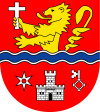 Commune de SiviriezFormulaire d'annonce d'arrivéeDocuments à fournirDocuments manquantsActe d’origine – pour citoyen suissePermis de séjour – pour personne de nationalité étrangèreEnfants mineurs : Certificat de famille ou acte de naissance et décision relative au droit de garde en cas de séparationCarte d’identité de chaque membre du ménageCarte ou police d’assurance maladie pour chaque personne – art. 3 et 4 LAMalPolice d’assurance mobilier ménage (risque incendie)Contrat de bail ou attestation de logement – art. 8 al 5 LCHDernier avis de taxation (suisse et permis C)Carnet du chien (pour les détenteurs de chien)Emolument de Fr. 20.00 par familleMadame      Monsieur Madame      Monsieur Madame      Monsieur Nom officielNom de naissancePrénom(s)Date de naissanceLieu de naissanceNom et prénom du pèreNom et prénom de la mèreNom de naissance de la mèreAdresse dans la commune de SiviriezDate d’arrivéeStatutLocataire 	Propriétaire Locataire 	Propriétaire Locataire 	Propriétaire Etage + situation (gauche/droite)Nbre de pces      Occupant précédantMénage commun avecAdresse de provenanceArrivée dans le canton
(pour les étrangers uniquement)Acte d’origineSera déposé à la commune	Sera envoyé par l’ancienne commune	Sera déposé à la commune	Sera envoyé par l’ancienne commune	Sera déposé à la commune	Sera envoyé par l’ancienne commune	Etat civilDate événement état civil Lieu d’origineLieu d’origineNationalité + type de permis pour les étrangersNationalité + type de permis pour les étrangersReligionReligionAssurance-maladieAssurance-maladieAssurance ménage (incendie)Assurance ménage (incendie)Etes-vous sous curatelle ?Si oui, nom/prénom et adresseEtes-vous sous curatelle ?Si oui, nom/prénom et adresseOui 	Non Oui 	Non ProfessionProfessionEmployeur / écoleLieuEmployeur / écoleLieuSans activité lucrative ou indépendant : Etes-vous inscrit à l’AVS ?Sans activité lucrative ou indépendant : Etes-vous inscrit à l’AVS ?Oui 	                                                Non Oui 	                                              Non Je suis propriétaire d’un chienJe suis propriétaire d’un chienOui  ID-no :      	Non Oui  ID-no :      	Non Détenteur d’un véhiculeDétenteur d’un véhiculeOui 	Non Oui 	Non Déjà pompier ou intéresséDéjà pompier ou intéresséOui 	Non Oui 	Non En période de votation :Vote dans la commune deEn période de votation :Vote dans la commune deTéléphone mobileTéléphone mobileAdresse e-mailAdresse e-mailEnfants (si domiciliés dans la commune)Enfants (si domiciliés dans la commune)Enfants (si domiciliés dans la commune)Enfants (si domiciliés dans la commune)Enfants (si domiciliés dans la commune)Enfant  mineur 1Enfant  mineur 2Enfant  mineur 3Enfant  mineur 4NomPrénomSexeDate de naissanceLieu de naissanceOrigineReligionAssurance maladieDegré scolaire